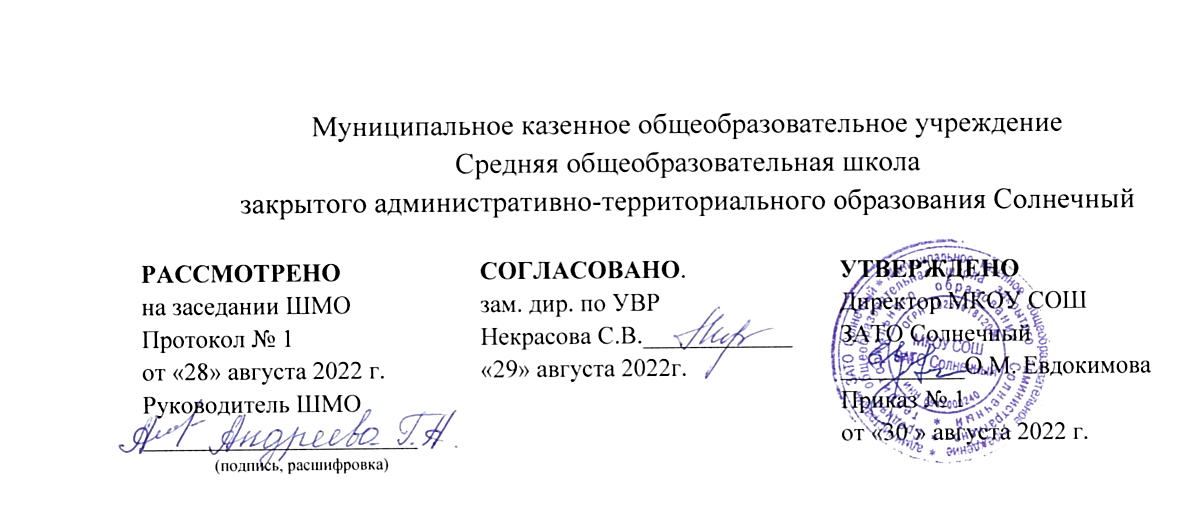 Рабочая программа                                         по  учебному предмету                                                     родной русский языкна 2022-2023 учебный годПрограмма разработана на основе                                                                программы «Школа России»базовый уровень для 2 класса Количество часов по программе 17Количество часов неделю 0,5Составитель: Наследникова А. А.(Ф.И.О. учителя)                                                     учитель(занимаемая должность)                      первой категории(квалификационная категория)п. Солнечный Тверской области2022 г.Планируемые результаты освоения учебного предмета Личностные универсальные учебные действияУ обучающихся  будут сформированы:понимание традиционных русских сказочных образов, понимание значения эпитетов и сравнений и особенностей их употребления в произведениях устного народного творчества и произведениях детской художественной литературы; правильное уместное употребление эпитетов и сравнений в речи;понимание значения фразеологических оборотов, отражающих русскую культуру, менталитет русского народа, элементы русского традиционного быта; уместное употребление их в современных ситуациях речевого общения (в рамках изученного);понимание значений русских пословиц и поговорок, крылатых выражений; правильное их употребление в современных ситуациях речевого общения (в рамках изученного);понимание значений устаревших слов с национально-культурным компонентом (в рамках изученного).Обучающийся получит возможность для формирования следующих личностных УУД:воспитание ценностного отношения к родному языку как отражению культуры, включение учащихся в культурно-языковое пространство русского народа, осмысление красоты и величия русского языка;приобщение к литературному наследию русского народа;обогащение активного и пассивного словарного запаса, развитие у обучающихся культуры владения родным языком во всей полноте его функциональных возможностей в соответствии с нормами устной и письменной речи, правилами речевого этикета;расширение знаний о родном языке как системе и как развивающемся явлении, формирование аналитических умений в отношении языковых единиц и текстов разных функционально-смысловых типов и жанров.Метапредметные результатыПознавательные универсальные учебные действияОбучающиеся  научатся:осознание важности соблюдения норм современного русского литературного языка для культурного человека;соотнесение собственной и чужой речи с нормами современного русского литературного языка (в рамках изученного);соблюдение на письме и в устной речи норм современного русского литературного языка (в рамках изученного);обогащение активного и пассивного словарного запаса, расширениеобъёма используемых в речи языковых средств для свободного выражения мыслей и чувств на родном языке адекватно ситуации и стилю общения;Обучающийся получит возможность для формирования следующих познавательных УУД:осознание роли русского родного языка в постижении культуры своего народа;осознание языка как развивающегося явления, связанного с историей народа;осознание национального своеобразия, богатства, выразительности русского языка;распознавание слов с национально-культурным компонентом значения (лексика, связанная с особенностями мировосприятия и отношениями между людьми; слова, обозначающие предметы и явления традиционного русского быта; фольклорная лексика);Регулятивные универсальные учебные действияОбучающиеся  научатся:выбор из нескольких возможных слов того слова, которое наиболее точно соответствует обозначаемому предмету или явлению реальной действительности;редактирование письменного текста с целью исправления речевых ошибок или с целью более точной передачи смысла;использование учебных толковых словарей для определения лексического значения слова, для уточнения нормы формообразования;Обучающийся получит возможность для формирования следующих регулятивных УУД:проведение синонимических замен с учётом особенностей текста;использование учебных фразеологических словарей, учебных словарей синонимов и антонимов для уточнения значения слова и в процессе редактирования текста;использование учебного орфоэпического словаря для определения нормативного произношения слова, вариантов произношения;использование учебных словарей для уточнения состава слова;использование учебных этимологических словарей для уточнения происхождения слова;использование орфографических словарей для определения нормативного написания слов.Коммуникативные универсальные учебные действияОбучающиеся  научатся:осознание важности соблюдения норм современного русского литературного языка для культурного человека;соблюдение принципов этикетного общения, лежащих в основе русского речевого этикета;различение этикетных форм обращения в официальной и неофициальной речевой ситуации.Обучающийся получит возможность для формирования следующих коммуникативных УУД:умение осуществлять информационную переработку прослушанного или прочитанного текста: пересказ с изменением лица;уместное использование коммуникативных приёмов устного общения: убеждение, уговаривание, похвала, просьба, извинение, поздравление;уместное использование коммуникативных приёмов диалога (начало и завершение диалога и др.), владение правилами корректного речевого поведения в ходе диалога;соблюдение принципов этикетного общения, лежащих в основе русского речевого этикета;различение этикетных форм обращения в официальной и неофициальной речевой ситуации.Работа с информациейОбучающиеся  научатся:находить в тексте конкретные сведения, факты, заданные в явном виде; определять тему и главную мысль текста; делить тексты на смысловые части, составлять план текста; вычленять содержащиеся в тексте основные события и устанавливать их последовательность; упорядочивать информацию по заданному основанию; ориентироваться в соответствующих возрасту словарях и справочниках;Обучающийся получит возможность научиться:сравнивать между собой объекты, описанные в тексте, выделяя 2—3 существенных признака; понимать информацию, представленную в неявном виде (например, находить в тексте несколько примеров, доказывающих приведённое утверждение; характеризовать явление по его описанию; выделять общий признак группы элементов); понимать информацию, представленную разными способами: словесно, в виде таблицы, схемы, диаграммы;использовать различные виды чтения: ознакомительное, изучающее, поисковое, выбирать нужный вид чтения в соответствии с целью чтения; формулировать несложные выводы, основываясь на тексте; находить аргументы, подтверждающие вывод; сопоставлять и обобщать содержащуюся в разных частях текста информацию.Совместная деятельностьОбучающиеся  научатся:определять и высказывать под руководством педагога самые простые общие для всех людей правила поведения при сотрудничестве (этические нормы);определять и высказывать под руководством педагога самые простые общие для всех людей правила поведения при сотрудничестве (этические нормы);в предложенных педагогом ситуациях общения и сотрудничества, опираясь на общие для всех простые правила поведения, делать выбор, при поддержке других участников группы и педагога, как поступить;в предложенных педагогом ситуациях общения и сотрудничества, опираясь на общие для всех простые правила поведения, делать выбор, при поддержке других участников группы и педагога, как поступить.Обучающиеся  получат возможность научиться: принимать участие в работе парами и группами, используя для этого речевые и другие коммуникативные средства;осуществлять сотрудничество и кооперацию с учителем и сверстниками;договариваться и приходить к общему решению в совместной деятельности, в том числе в ситуации столкновения интересов;брать на себя инициативу в организации совместного действия (деловое лидерство); организовывать учебное взаимодействие в группе (распределять роли, договариваться друг с другом).Предметные результатыВ конце второго года изучения курса родного языка в начальной школе обучающийся научится:при реализации содержательной линии «Русский язык: прошлое и настоящее»:распознавать слова, обозначающие предметы традиционного русского быта (одежда, еда, домашняя утварь, детские забавы, игры, игрушки), понимать значение устаревших слов по указанной тематике;использовать словарные статьи учебного пособия для определения лексического значения слова;при реализации содержательной линии «Язык в действии»: произносить слова с правильным ударением (в рамках изученного); осознавать смыслоразличительную роль ударения;проводить синонимические замены с учётом особенностей текста; пользоваться учебными толковыми словарями для определения лексического значения слова;пользоваться орфографическим словарём для определения нормативного написания слов;при реализации содержательной линии «Секреты речи и текста»: владеть правилами корректного речевого поведения в ходе диалога; использовать коммуникативные приёмы устного общения: убеждение, уговаривание, похвала, просьба, извинение, поздравление;анализировать информацию прочитанного и прослушанного текста: отделять главные факты от второстепенных; выделять наиболее существенные факты; устанавливать логическую связь между фактами; создавать тексты-инструкции с опорой на предложенный текст;создавать тексты-повествования о посещении музеев, об участии в народных праздниках.Обучающиеся  получат возможность научиться: понимать значение русских пословиц и поговорок, связанных с изученными темами;понимать значения фразеологических оборотов, связанных с изученными темами; осознавать уместность их употребления в современных ситуациях речевого общения;различать этикетные формы обращения в официальной и неофициальной речевой ситуации; использовать в речи языковые средства для свободного выражения мыслей и чувств на родном языке адекватно ситуации общения; владеть различными приёмами слушания научно-познавательных и художественных текстов об истории языка и о культуре русского народа;Содержание учебного предметаРаздел 1. Русский язык: прошлое и настоящее Слова, называющие игры, забавы, игрушки (например, городки, салочки, салазки, санки, волчок, свистулька).Слова, называющие предметы традиционного русского быта: 1) слова, называющие домашнюю утварь и орудия труда (например, ухват, ушат, ковш, решето, сито); 2) слова, называющие то, что ели в старину (например, тюря, полба, каша, щи, похлёбка, бублик, ватрушка, калач, коврижка): какие из них сохранились до нашего времени;3) слова, называющие то, во что раньше одевались дети (например, шубейка, тулуп, шапка, валенки, сарафан, рубаха, лапти).Пословицы, поговорки, фразеологизмы, возникновение которых связано с предметами и явлениями традиционного русского быта: игры, утварь, орудия труда, еда, одежда (например, каши не сваришь, ни за какие коврижки).Раздел 2. Язык в действии Как правильно произносить слова (пропедевтическая работа по предупреждению ошибок в произношении слов в речи).Смыслоразличительная роль ударения. Наблюдение за изменением места ударения в поэтическом тексте. Работа со словарём ударений.Наблюдение за использованием в речи синонимов, антонимов, фразеологизмов. Сравнение русских пословиц и поговорок с пословицами и поговорками других народов. Сравнение фразеологизмов, имеющих в разных языках общий смысл, но различную образную форму. Разные способы толкования значения слов. Наблюдение за сочетаемостью слов.Совершенствование орфографических навыков.Раздел 3. Секреты речи и текста Приёмы общения: убеждение, уговаривание, просьба, похвала и др., сохранение инициативы в диалоге, уклонение от инициативы, завершение диалога и др. (например, как правильно выразить несогласие; как убедить товарища).Особенности русского речевого этикета. Устойчивые этикетные выражения в учебно-научной коммуникации: формы обращения; использование обращения ты и вы.Устный ответ как жанр монологической устной учебно-научной речи. Различные виды ответов: развёрнутый ответ, ответ-добавление (на практическом уровне).Связь предложений в тексте. Практическое овладение средствами связи: лексический повтор, местоименный повтор.Создание текста: развернутое толкование значения слова.Создание текста-инструкции с опорой на предложенный текст. Создание текстов-повествований: заметки о посещении музеев; повествование об участии в народных праздниках.Тематическое планированиеКалендарно-тематическое планирование(по программе - 17 часов,  при 1 часе в неделю во втором полугодии)№ п/пНазвание разделаКоличество часов1Раздел 1. Русский язык: прошлое и настоящее 5 2Раздел 2. Язык в действии 63Раздел 3. Секреты речи и текста 6*Итого: 17 часовИтого: 17 часовИтого: 17 часов№ урокаНаименования разделов и тем Характеристика основных видов деятельности ученика(на уровне учебных действий) по темеХарактеристика основных видов деятельности ученика(на уровне учебных действий) по темеРусский язык: прошлое и настоящее - 5 часовРусский язык: прошлое и настоящее - 5 часов1Слова, обозначающие предметы традиционного русского быта: как называлось то, во что раньше одевались дети.Познакомить с пословицами:По одёжке встречают...Ржаной хлебушко калачу дедушка.Если хорошие щи, так другой пищи не ищи.Каша - кормилица наша.Любишь кататься, люби и саночкивозить.В решете воду не удержишь. Делу время, потехе час.Самовар кипит, уходить не велит.Сравнивать русские пословиц и поговорки с пословицами и поговорками других народов. Сравнивать фразеологизмы,имеющие в разных языках общий смысл, но различную образную форму.Познакомить с пословицами:По одёжке встречают...Ржаной хлебушко калачу дедушка.Если хорошие щи, так другой пищи не ищи.Каша - кормилица наша.Любишь кататься, люби и саночкивозить.В решете воду не удержишь. Делу время, потехе час.Самовар кипит, уходить не велит.Сравнивать русские пословиц и поговорки с пословицами и поговорками других народов. Сравнивать фразеологизмы,имеющие в разных языках общий смысл, но различную образную форму.2Слова, называющие то, что ели в старину: какие из них сохранились до нашего времени. Познакомить с пословицами:По одёжке встречают...Ржаной хлебушко калачу дедушка.Если хорошие щи, так другой пищи не ищи.Каша - кормилица наша.Любишь кататься, люби и саночкивозить.В решете воду не удержишь. Делу время, потехе час.Самовар кипит, уходить не велит.Сравнивать русские пословиц и поговорки с пословицами и поговорками других народов. Сравнивать фразеологизмы,имеющие в разных языках общий смысл, но различную образную форму.Познакомить с пословицами:По одёжке встречают...Ржаной хлебушко калачу дедушка.Если хорошие щи, так другой пищи не ищи.Каша - кормилица наша.Любишь кататься, люби и саночкивозить.В решете воду не удержишь. Делу время, потехе час.Самовар кипит, уходить не велит.Сравнивать русские пословиц и поговорки с пословицами и поговорками других народов. Сравнивать фразеологизмы,имеющие в разных языках общий смысл, но различную образную форму.3Пословицы, поговорки,	фразеологизмы,возникновение которых связано с едой, связанные с традицией русского чаепития.Познакомить с пословицами:По одёжке встречают...Ржаной хлебушко калачу дедушка.Если хорошие щи, так другой пищи не ищи.Каша - кормилица наша.Любишь кататься, люби и саночкивозить.В решете воду не удержишь. Делу время, потехе час.Самовар кипит, уходить не велит.Сравнивать русские пословиц и поговорки с пословицами и поговорками других народов. Сравнивать фразеологизмы,имеющие в разных языках общий смысл, но различную образную форму.Познакомить с пословицами:По одёжке встречают...Ржаной хлебушко калачу дедушка.Если хорошие щи, так другой пищи не ищи.Каша - кормилица наша.Любишь кататься, люби и саночкивозить.В решете воду не удержишь. Делу время, потехе час.Самовар кипит, уходить не велит.Сравнивать русские пословиц и поговорки с пословицами и поговорками других народов. Сравнивать фразеологизмы,имеющие в разных языках общий смысл, но различную образную форму.4Слова, называющие детские забавы, игрушки. Пословицы, поговорки,	фразеологизмы,возникновение которых связано с детскими забавами.Познакомить с пословицами:По одёжке встречают...Ржаной хлебушко калачу дедушка.Если хорошие щи, так другой пищи не ищи.Каша - кормилица наша.Любишь кататься, люби и саночкивозить.В решете воду не удержишь. Делу время, потехе час.Самовар кипит, уходить не велит.Сравнивать русские пословиц и поговорки с пословицами и поговорками других народов. Сравнивать фразеологизмы,имеющие в разных языках общий смысл, но различную образную форму.Познакомить с пословицами:По одёжке встречают...Ржаной хлебушко калачу дедушка.Если хорошие щи, так другой пищи не ищи.Каша - кормилица наша.Любишь кататься, люби и саночкивозить.В решете воду не удержишь. Делу время, потехе час.Самовар кипит, уходить не велит.Сравнивать русские пословиц и поговорки с пословицами и поговорками других народов. Сравнивать фразеологизмы,имеющие в разных языках общий смысл, но различную образную форму.5Представление результатов выполнения проектных заданий: «Секреты семейной кухни», «Интересная игра», «Музеи самоваров вРоссии», «Почему это так называется?»Выполнять проектные задания: «Секреты семейной кухни», «Интересная игра», «Музеи самоваров в России», «Почему это так называется?»Выполнять проектные задания: «Секреты семейной кухни», «Интересная игра», «Музеи самоваров в России», «Почему это так называется?»Язык в действии - 6 часовЯзык в действии - 6 часов6Смыслоразличительная роль ударения. Помогает ли ударение различать слова? Встречается ли в сказках и стихах необычное ударение? Познакомить с разными способами толкования значения слов. Наблюдение за изменением места ударения в поэтическом тексте. Работать со словарём ударений. Создавать собственный текст: развёрнутое толкование значения слова.Познакомить с разными способами толкования значения слов. Наблюдение за изменением места ударения в поэтическом тексте. Работать со словарём ударений. Создавать собственный текст: развёрнутое толкование значения слова.7Как можно объяснить значение слова? Составляем развёрнутое толкование значенияслова.Познакомить с разными способами толкования значения слов. Наблюдение за изменением места ударения в поэтическом тексте. Работать со словарём ударений. Создавать собственный текст: развёрнутое толкование значения слова.Познакомить с разными способами толкования значения слов. Наблюдение за изменением места ударения в поэтическом тексте. Работать со словарём ударений. Создавать собственный текст: развёрнутое толкование значения слова.8Для чего нужны синонимы? Обогащать активный и пассивный словарный запас. Учиться выполнять синонимическую замену с учётом особенностей текста. Уточнять лексическое значение антонимов.Обогащать активный и пассивный словарный запас. Учиться выполнять синонимическую замену с учётом особенностей текста. Уточнять лексическое значение антонимов.9Для чего нужны антонимы?Обогащать активный и пассивный словарный запас. Учиться выполнять синонимическую замену с учётом особенностей текста. Уточнять лексическое значение антонимов.Обогащать активный и пассивный словарный запас. Учиться выполнять синонимическую замену с учётом особенностей текста. Уточнять лексическое значение антонимов.10Представление результатов выполнения практической работы «Учимся читать фрагменты стихов и сказок, в которых есть слова с необычным произношением и ударением».Читать фрагменты стихов и сказок, в которых есть слова с необычным произношением и ударением.Читать фрагменты стихов и сказок, в которых есть слова с необычным произношением и ударением.11Представление результатов выполнения практической работы.Читать фрагменты стихов и сказок, в которых есть слова с необычным произношением и ударением.Читать фрагменты стихов и сказок, в которых есть слова с необычным произношением и ударением.Секреты речи и текста – 6 часовСекреты речи и текста – 6 часов12Учимся вести диалог.Изучать приёмы общения: убеждение, уговаривание, просьба, похвала и др., сохранение инициативы в диалоге, уклонение отинициативы, завершение диалога и др. (например, как правильно выразить несогласие; как убедить товарища).Изучать приёмы общения: убеждение, уговаривание, просьба, похвала и др., сохранение инициативы в диалоге, уклонение отинициативы, завершение диалога и др. (например, как правильно выразить несогласие; как убедить товарища).13Особенности русского речевого этикета.Использовать устойчивые этикетные выражения в учебно-научной коммуникации: формы обращения; использование обращения ты и вы.Использовать устойчивые этикетные выражения в учебно-научной коммуникации: формы обращения; использование обращения ты и вы.14Установление связи предложений в тексте.Устанавливать связь предложений в тексте. Практически овладевать  средствами связи: лексический повтор, местоименный повтор.Устанавливать связь предложений в тексте. Практически овладевать  средствами связи: лексический повтор, местоименный повтор.15Создаём тексты – инструкции.Создаём тексты-повествования.Создавать тексты-инструкции с опорой на предложенный текст.Создавать тексты-повествования: заметки о посещении музеев; повествование об участии в народных праздниках.Создавать тексты-инструкции с опорой на предложенный текст.Создавать тексты-повествования: заметки о посещении музеев; повествование об участии в народных праздниках.16Творческая проверочная работа «Что мне больше всего понравилось на уроках русского родного языка в этом году».Заслушать устные ответы как жанр монологической устной учебно- научной речиЗаслушать устные ответы как жанр монологической устной учебно- научной речи17Представление результатов выполнения проектных заданий.Представить проектные задания.Представить проектные задания.Итого: 17 часов.Итого: 17 часов.Итого: 17 часов.Итого: 17 часов.